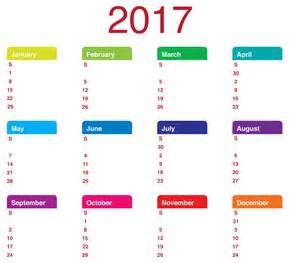 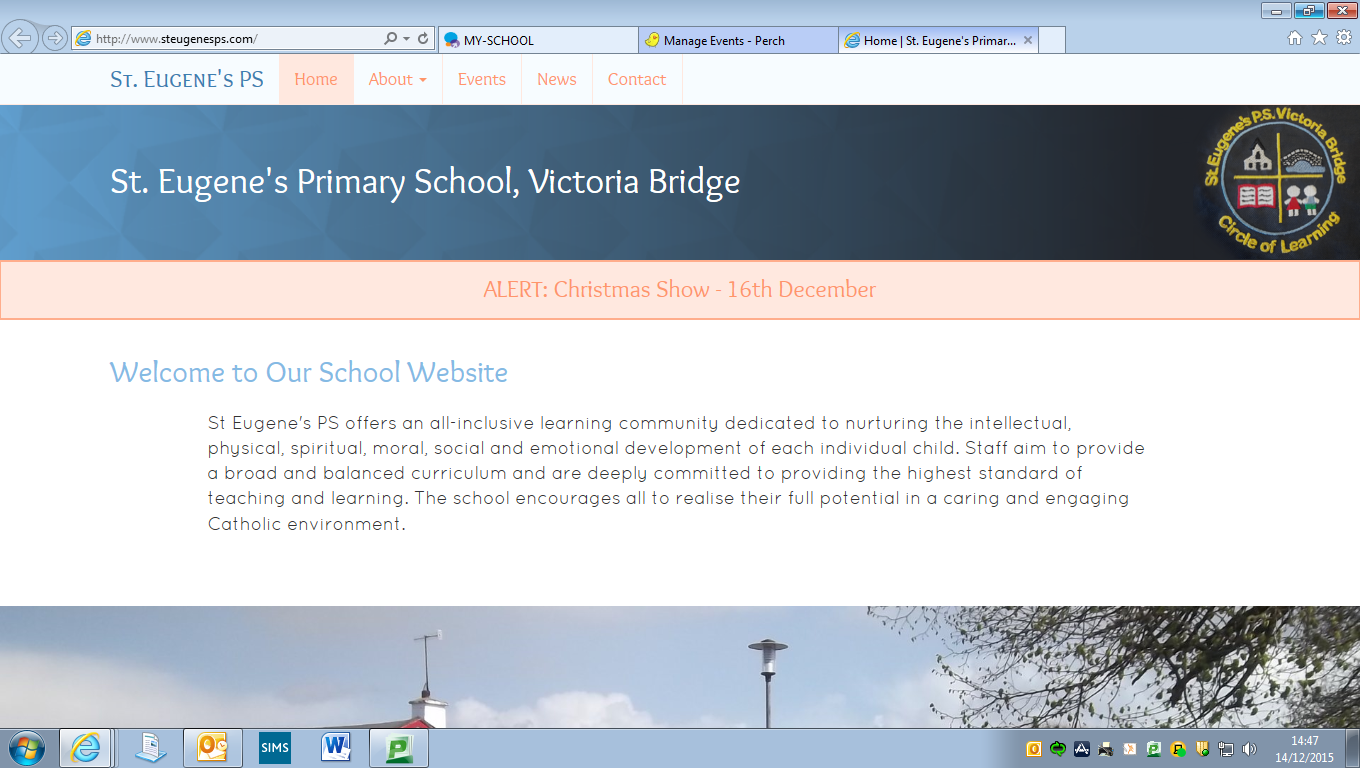 ConfirmationConfirmation for our P7 pupils takes place on Sunday 12th March, in St Theresa’s Church, Sion Mills. The pupils have begun their preparations for receiving the Holy Spirit and are very excited about their big day.As part of the preparations for Confirmation, pupils, parents and sponsors are required to attend a rehearsal in St Theresa’s on Monday 6th March @ 7pm.Please remember that when deciding upon a sponsor for your child, that all sponsors need to be over 16 years of age and be practising Catholics.First ConfessionsMrs Connolly and our P4 pupils are busily preparing to receive the Sacrament of Reconciliation. The pupils will make their First Confession in St Theresa’s Church on Thursday 9th March at 6.30pm. All children should be in the Church by 6.15 pm and must wear their full uniform.Value of the MonthEach month we will be concentrating with the children upon a value that we hope the children will show at school and at home. Values will be discussed in class and at Assembly. Each month the staff will identify a member of each class who has been particularly good at living out that value. This month’s focus: KindnessPrayer of the MonthIn school each month we will be focussing upon a different prayer. The children will discuss the prayer in class and at Assembly. Please keep note of the prayer for each month and say this at home with your child. March Prayer of the Month: Christ Be Beside Me/St Patrick’s Breastplate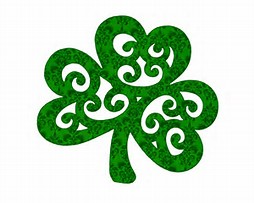 Christ be with me,Christ be beside me,Christ be before me, Christ be behind me,Christ be at my right hand,Christ be at my left hand, Christ be with me everywhere I go,Christ be my friend for ever and everAmen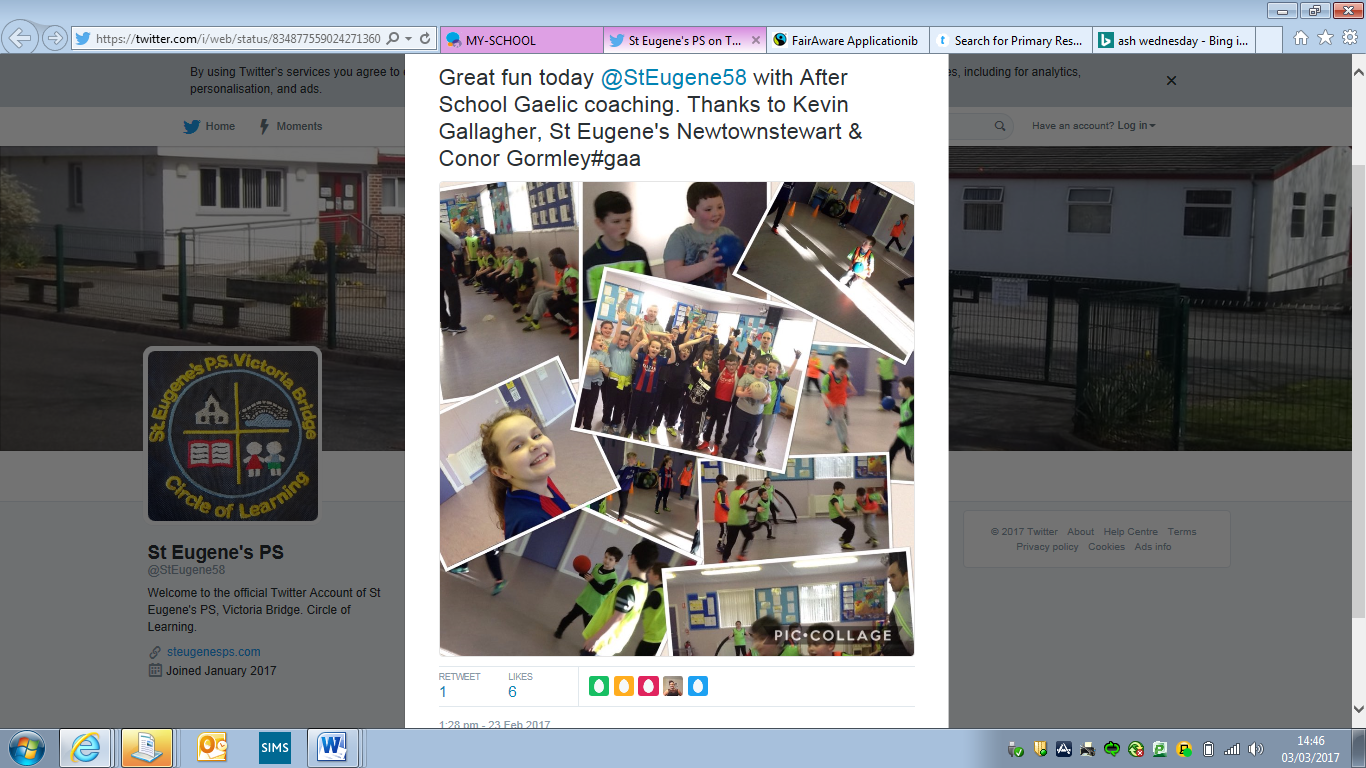 After School Activities P4-7We are delighted to have extended our After School Activities provision for P4-7 pupils to include Soccer (with Sion Swifts) on a Wednesday from 3.15 – 4.15 and Gaelic Football (with St Patrick’s GAC Newtownstewart & Conor Gormley) on a Thursday from 3.15 – 4.15.These activities will run until the Wednesday (5th April) and Thursday (6th April) before Holy Week. If your child is attending, please ensure that they are adequately dressed as activities will take place outdoors as far as possible.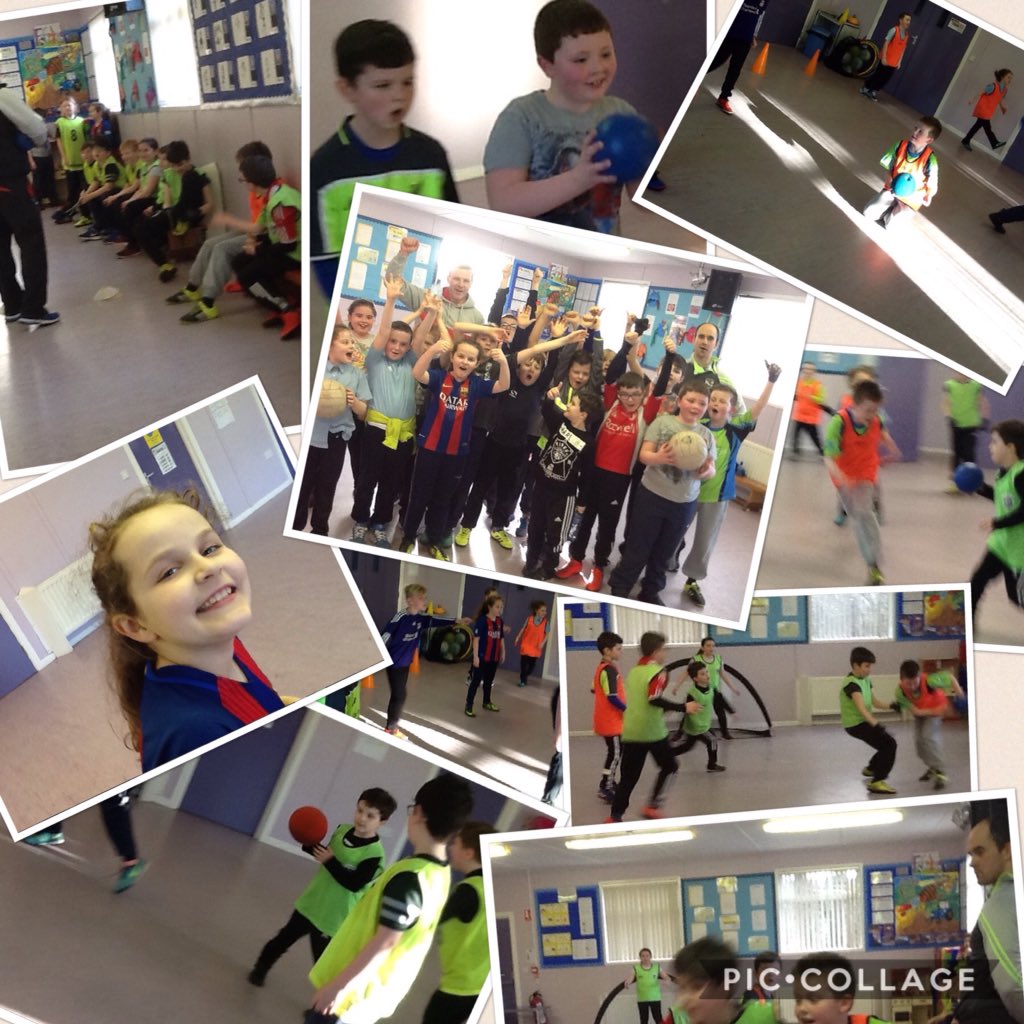 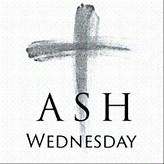 Ash Wednesday - Wednesday 1st MarchAsh Wednesday began the period of Lent for 2017.  In our classrooms, teachers have been helping the children understand the significance of this important day in the Church year. Please raise awareness of Lent at home too as we prepare for Easter.Trocaire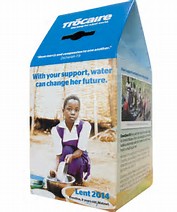 In each of our classrooms the pupils will find a Trocaire box. It is our intention to raise awareness of Trocaire and the work they carry out. We would like to present a cheque at the end of Lent with a donation from our school. Children are welcome to add some small change to the Trocaire box in their classroom.Easter FeisParents, Family and friends are most welcome to attend our annual Feis. The Feis will take place on Tuesday 11th of April, at 9:30am. We are looking forward to a morning of entertainment, showcasing the talent of the children in our school. Easter DrawTickets will soon be available for our Easter Draw which will take place at our ‘Feis’ on Tuesday 11th April. All proceeds from the draw will go towards school funds. Any donations for prizes will be greatly appreciated – if you are able to donate, or know of a local business that may be willing to provide a prize, please contact the office.Global Learning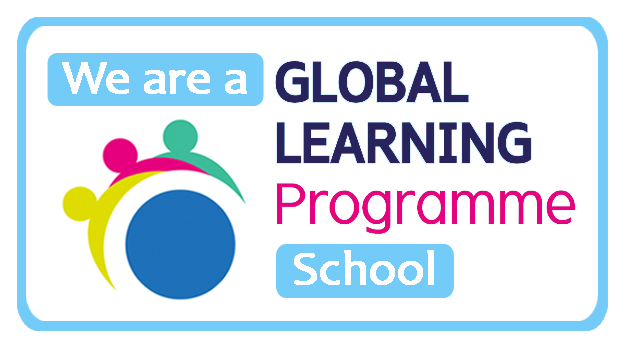 Global learning will continue to be promoted through many aspects of our school life, allowing the pupils to gain an understanding of the world beyond our school. Our ‘Extreme Reading’ event to celebrate World Book Day contributes to our Global Learning theme. The fronter room is still open and we encourage parents and pupils to upload their ‘extreme reading’ photographs, a guide on how to do this can be found on the School Website www.steugenesps.com .We are currently celebrating the Fairtrade Fortnight which runs from 27th February – 12th March.  Inter-Generational Project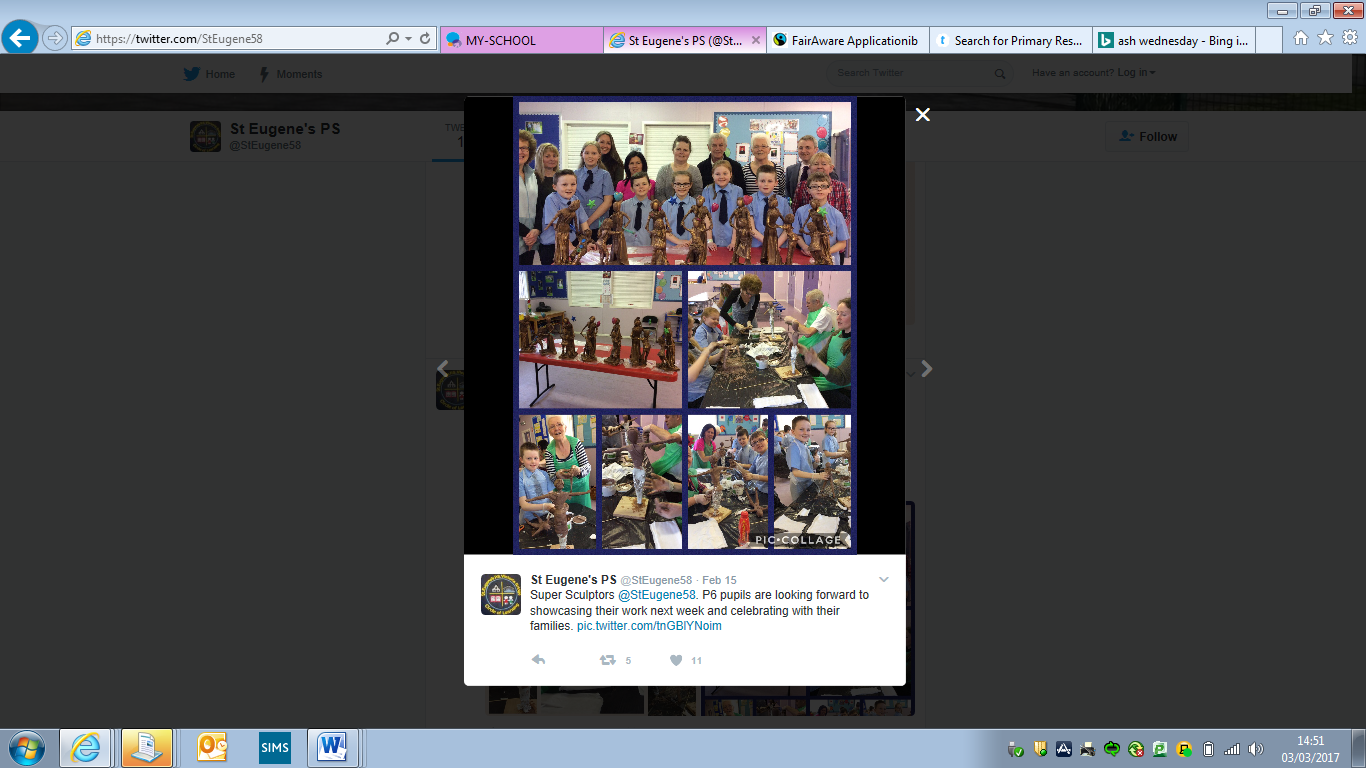 Our Primary Six children recently participated in an artistic workshop with local artist, Gloria Perry.  The children worked with a family member to create stunning sculptures which were then showcased alongside those of pupils from Sion Mills PS, St Theresa’s PS, Glebe and St Columba’s PS, Clady. We are very proud of all of the pupils and adults involved. The sculptures created will provide a lasting memory for each of the participants and we would like to express our gratitude to Gloria for her guidance, energy and expertise.MinecraftOur P5-7 pupils have now had the 2nd of four sessions of Minecraft with Stem Aware. The children are working together and developing their Problem Solving and Maths skills whilst ‘building’ a ‘model’ of our entire school and grounds. We look forward to the finished product.Your child & Technology in the Home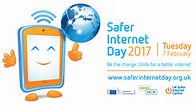 Staff are becoming increasingly aware that a number of our pupils are accessing inappropriate content online and through games available in the home. Please see our website for a link to guidance on some of the most popular devices, highlighting the safety tools available and empowering parents with the knowledge they need to support their children to use these technologies safely and responsibly.CAT 4 TestingPupils in P4 and P6 recently sat some Computer Based Assessments in class. These assessments will provide our teachers with valuable data about each pupil, allowing for more informed planning and teaching to meet pupil needs.Gaelic StartGaelic Start has commenced on Friday evenings at St Eugene’s GAA Newtownstewart. Qualified coaches will be on hand to offer training in the fundamental skills of Gaelic Football for all children from P1 upwards. P1-4 (6-7pm), P5&6 (7-8pm). If you have a boy or girl at home who likes, sports, the outdoors and meeting new friends, why not bring them along?Twitter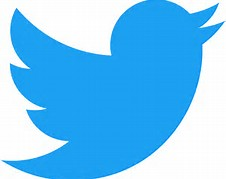 As some of our recent Twitter followers will be aware, there have been some fabulous photographs of our children’s learning uploaded to Twitter in recent weeks.  We would love to see many more parents and friends follow us at @StEugene58. You can join at www.twitter.com and begin following our school (@StEugene58) 